Lexus RX300/RX330/RX400h 2003-2009_RX350/RX400h      2006-2009 Передняя защита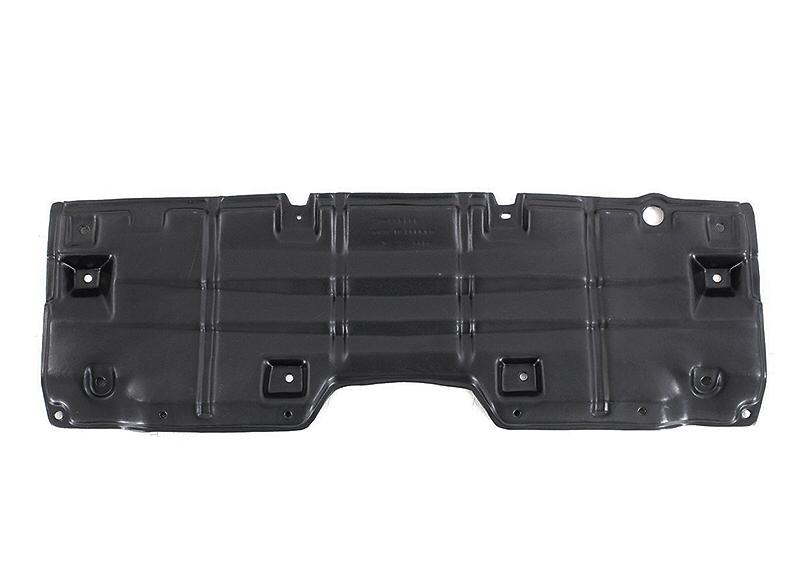 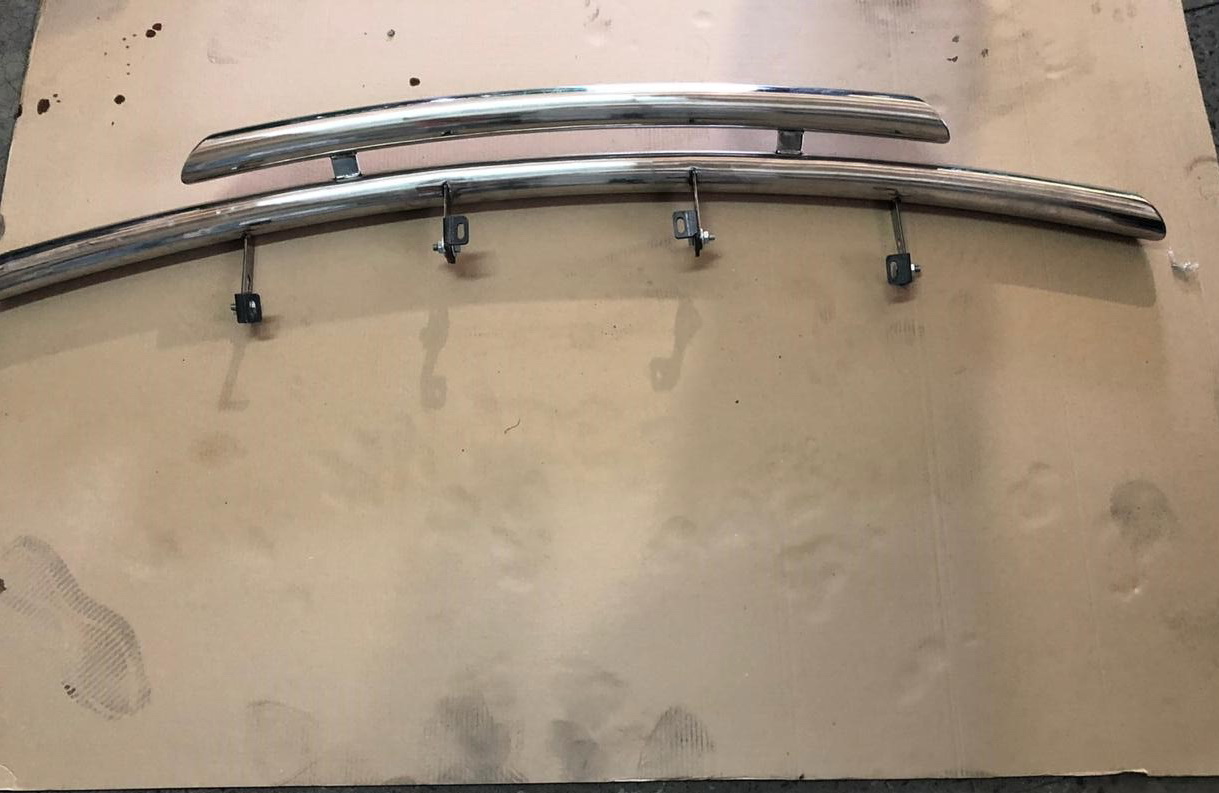 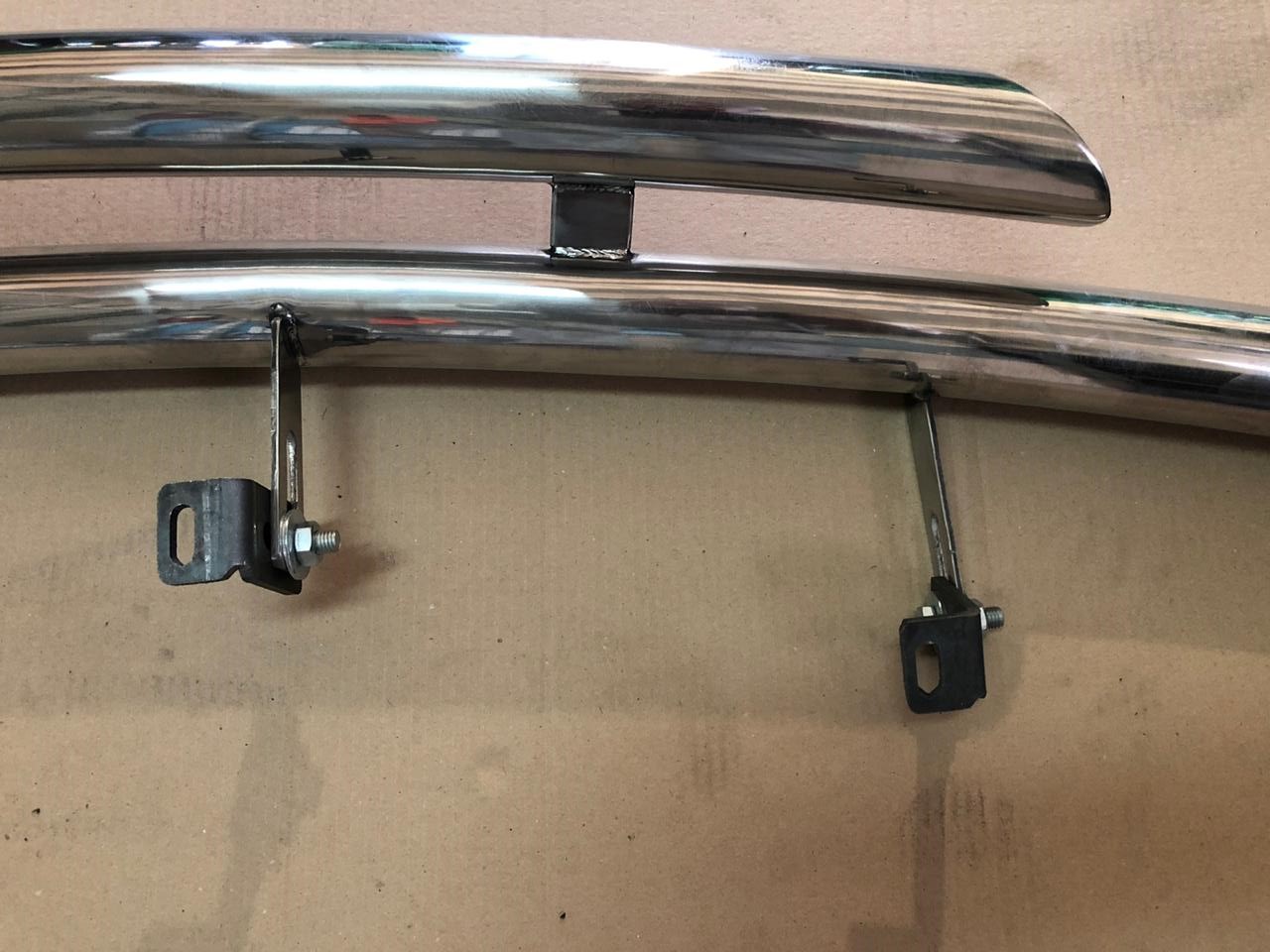 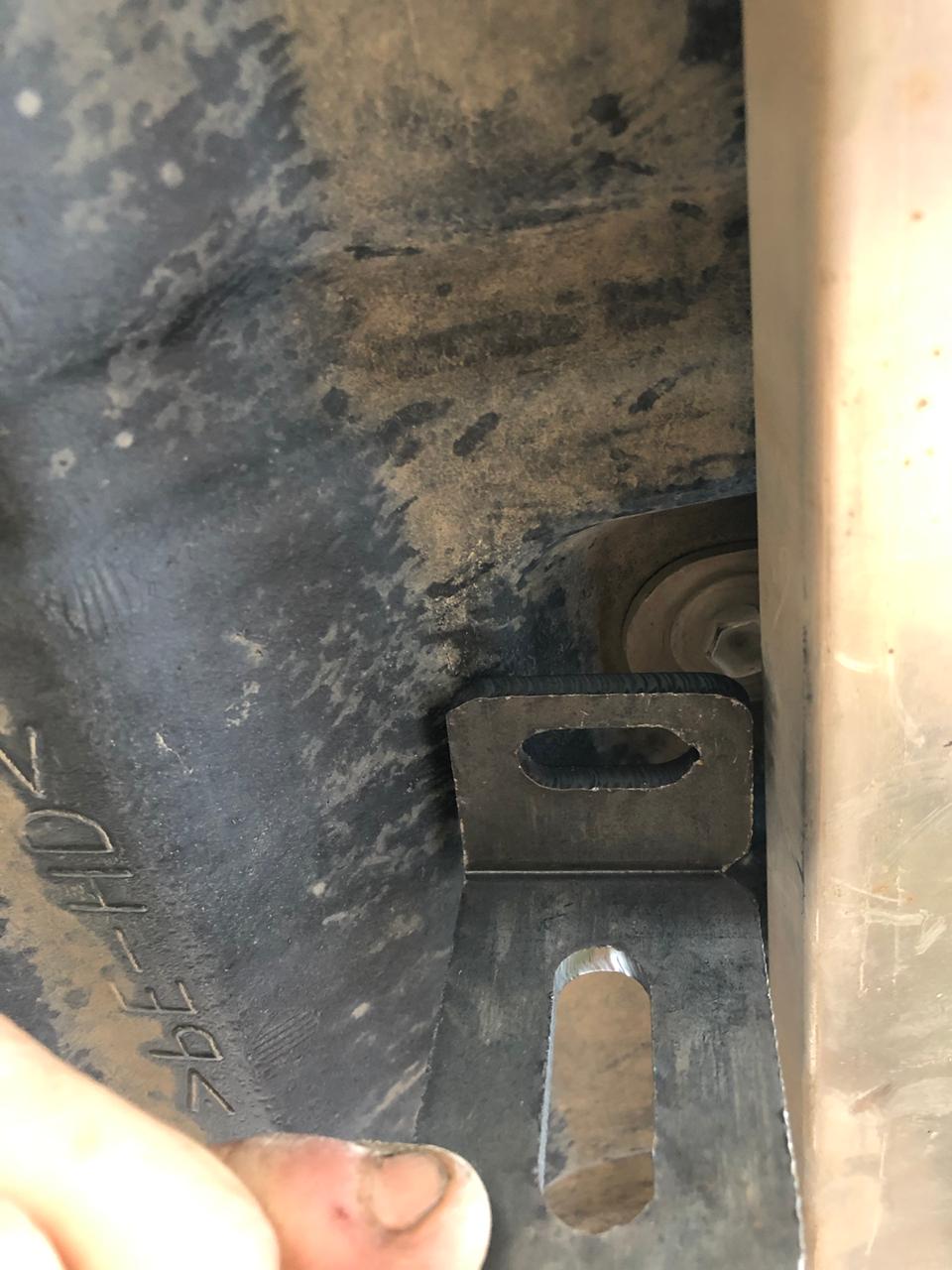 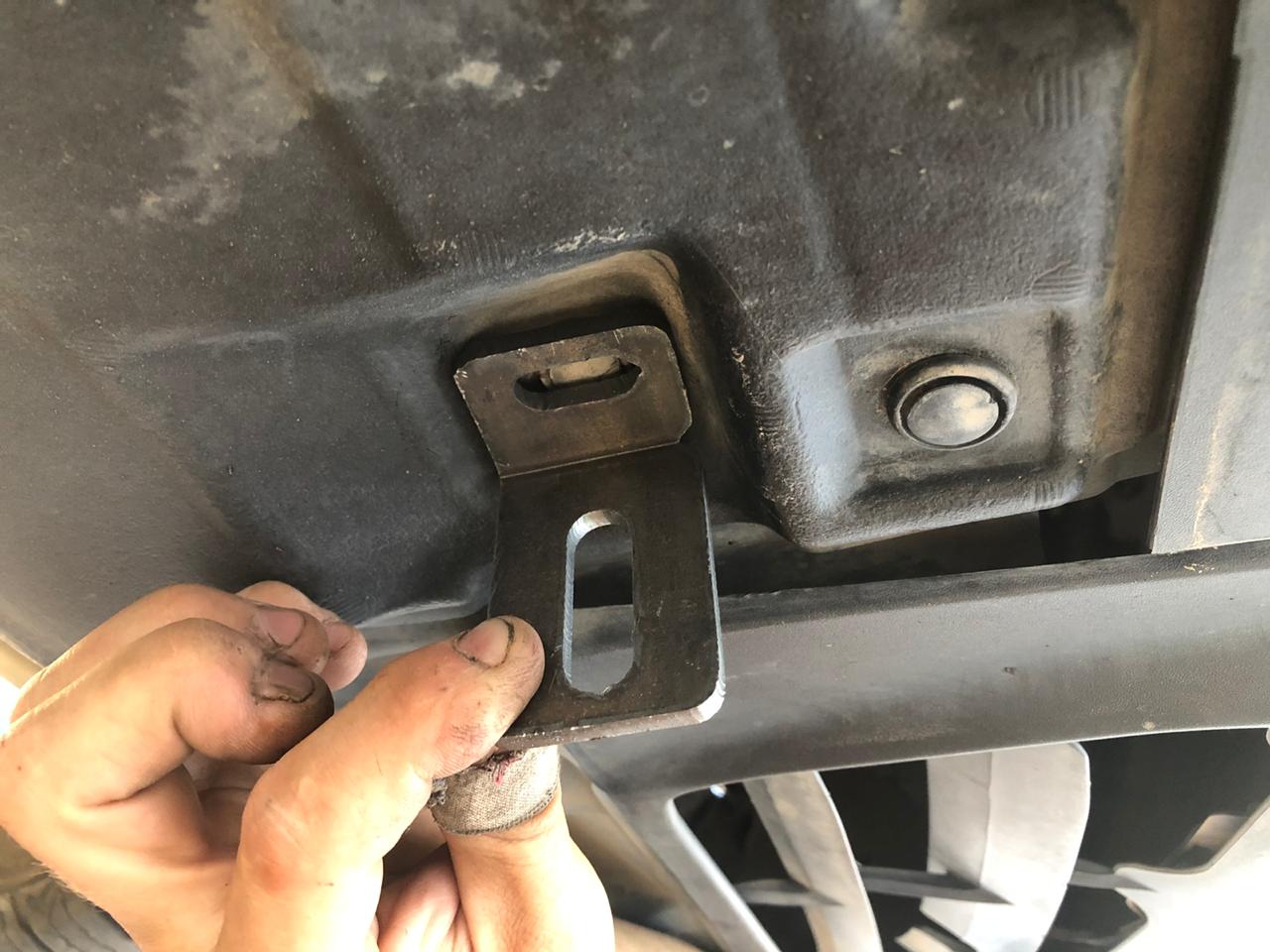 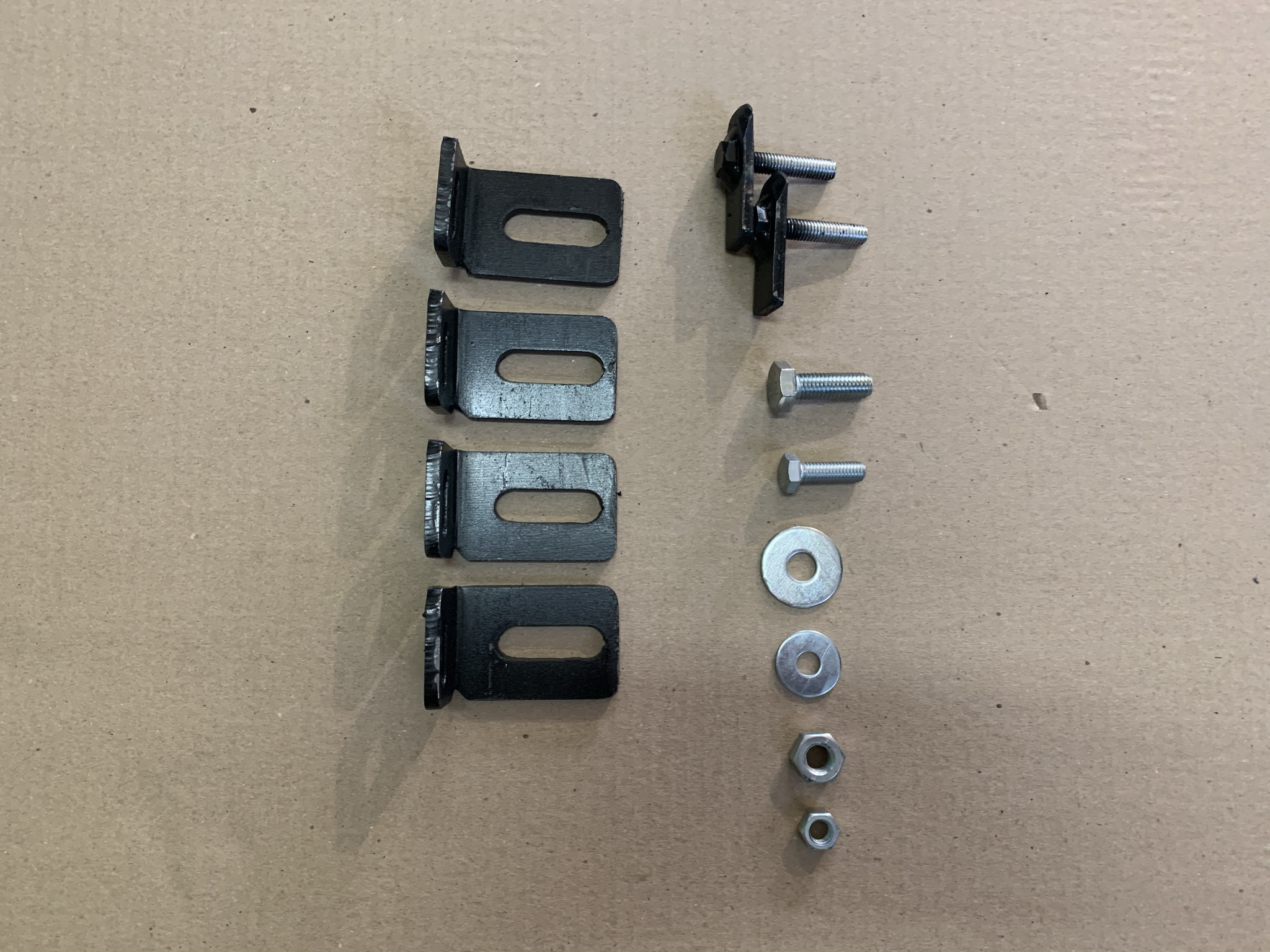 СОСТАВ КРЕПЕЖА:1Болт М10Х304 шт.2Болт М8х252 шт.3Гайка М104 шт.4Гайка М84 шт.5Шайба ф108 шт.6Шайба Ф86 шт.7Закладная М8х252 шт.